ใบขอจัดจ้างที่มิใช่งานก่อสร้างที่ มอ. 101.2/66 -			                                				วันที่     เดือน   พ.ศ. 2566
เรียน   ผู้อำนวยการกองคลัง	           ด้วยงานพัฒนานักศึกษา กองพัฒนานักศึกษาและศิษย์เก่าสัมพันธ์ ฯ (ชมรม....) โทร 2208 มีความประสงค์จะจัดซื้อพัสดุ เพื่อนำไปใช้ในงานราชการ เรื่อง โครงการ.................... เหตุผลความจำเป็นที่ต้องใช้พัสดุเนื่องจากใช้ในการดำเนินโครงการ	จึงอาศัยพระราชบัญญัติการจัดซื้อจัดจ้างและการบริหารพัสดุภาครัฐ พ.ศ. 2560 ขอเสนอรานละเอียดดังนี้1. รายละเอียดคุณลักษณะเฉพาะของพัสดุ	คำอธิบาย  1). หน่วยงานต้องใช้พัสดุประเภทวัสดุหรือครุภัณฑ์ที่จะใช้ในงานจ้างเป็นพัสดุที่ผลิตภายในประเทศ โดยต้องใช้ไม่น้อยกว่าร้อยละ 60 ของมูลค่า พัสดุที่จะใช้ในงานจ้างทั้งหมด เว้นแต่ ทราบว่าเป็นพัสดุที่ไม่มีผลิตภายในประเทศ ให้ระบุในช่องหมายเหตุ “ไม่มีผลิตในประเทศ” หากพัสดุที่จะจ้างมีผลิตในประเทศ ให้ทำเครื่องหมาย “√” ในช่องมูลค่าพัสดุที่ใช้ฯ ตามมูลค่าที่สืบทราบ  	2). กรณีที่หน่วยงานจะไม่ใช้พัสดุที่ผลิตภายในประเทศ หรือจะใช้หรือใช้พัสดุที่ผลิตภายในประเทศไม่ครบร้อยละ 60 (<60%) ให้หน่วยงานเสนอ ผู้มีอำนาจ เพื่อพิจารณาอนุมัติก่อน	3). กรณีพัสดุที่จะจ้างจำเป็นต้องใช้งานกับครุภัณฑ์ให้ระบุรหัสครุภัณฑ์ที่ใช้ประกอบด้วย		2. ราคากลาง/วงเงินประมาณการ ในการจัดซื้อ จำนวน 		    บาท  (		บาทถ้วน)3. วงเงินที่จะจ้าง จำนวน 		    บาท  (		บาทถ้วน)	จากแหล่งเงิน  เงินบำรุงกิจกรรมนักศึกษา ประเภทงบจัดสรรองค์การบริหาร องค์การนักศึกษา ประจำปีการศึกษา 2566		4. กำหนดส่งมอบพัสดุ ภายใน     30    วัน หรือ ต้องการใช้พัสดุภายในวันที่					5. หลักเกณฑ์การพิจารณาคัดเลือกข้อเสนอ  ใช้  เกณฑ์ราคา (พิจารณาราคาต่ำสุด)  เกณฑ์คุณภาพ (ต้องกำหนดสัดส่วนการให้คะแนน และกำหนดน้ำหนักการให้คะแนนข้อเสนอด้านเทคนิคมากที่สุด)6. อนุมัติแต่งตั้งเจ้าหน้าที่/คณะกรรมการผู้รับผิดชอบในการจัดทำรายละเอียดคุณลักษณะเฉพาะของพัสดุที่จะซื้อ รวมทั้งกำหนดหลักเกณฑ์    การพิจารณาคัดเลือกข้อเสนอ   1)   					2)					 3) 					7. อนุมัติแต่งตั้งคณะกรรมการซื้อหรือจ้างโดยวิธีเฉพาะเจาะจง (กรณีวงเงินเกิน 100,000 บาท ให้แต่งตั้งอย่างน้อย 3 คน)   1)   					2)					 3) 					8. อนุมัติแต่งตั้งเจ้าหน้าที่/คณะกรรมการตรวจรับพัสดุ (กรณีวงเงินไม่เกิน 100,000 บาท สามารถแต่งตั้งเจ้าหน้าที่ตรวจรับพัสดุเพียง 1 คนได้)   1)   					2)					 3) 						จึงเรียนมาเพื่อโปรดพิจารณาอนุมัติเห็นชอบตามรายละเอียดดังกล่าวข้างต้น ก่อนที่จะกำหนดรายละเอียดคุณลักษณะเฉพาะของพัสดุที่จะจ้าง เพื่อส่งงานพัสดุ กองคลัง ดำเนินการต่อไป  ลงชื่อ    				       	 ผู้จัดหา		ลงชื่อ        		   	  หัวหน้างาน   	                    (                                           )	 		           (                                        )						  	               อนุมัติ	ลงชื่อ				ผู้อำนวยการกอง                                                                       (                                 )	ลำดับรายการและรายละเอียดคุณลักษณะเฉพาะจำนวน(หน่วย)ราคา/หน่วย(บาท)มูลค่าพัสดุที่ใช้ผลิตในประเทศไทยมูลค่าพัสดุที่ใช้ผลิตในประเทศไทยหมายเหตุสำหรับเจ้าหน้าที่พัสดุสำหรับเจ้าหน้าที่พัสดุลำดับรายการและรายละเอียดคุณลักษณะเฉพาะจำนวน(หน่วย)ราคา/หน่วย(บาท)≥ 60%˂ 60%หมายเหตุราคาที่สืบทราบร้านค้า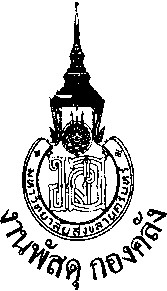 